A posse de cartão de utilizador da Biblioteca Municipal permite usufruir do serviço de empréstimo domiciliário tanto nas bibliotecas do concelho, como nas bibliotecas da RIBAC – Rede Intermunicipal de Bibliotecas do Alentejo Central.O pedido do cartão é gratuito. Deverá ser apresentado o documento de identificação válido para utilizadores individuais (CC, Passaporte) e o NIF para utilizadores coletivos.Para os menores de 16 anos a inscrição carece de autorização do encarregado de educação.A inscrição obriga o utilizador a aceitar as condições presentes no Regulamento.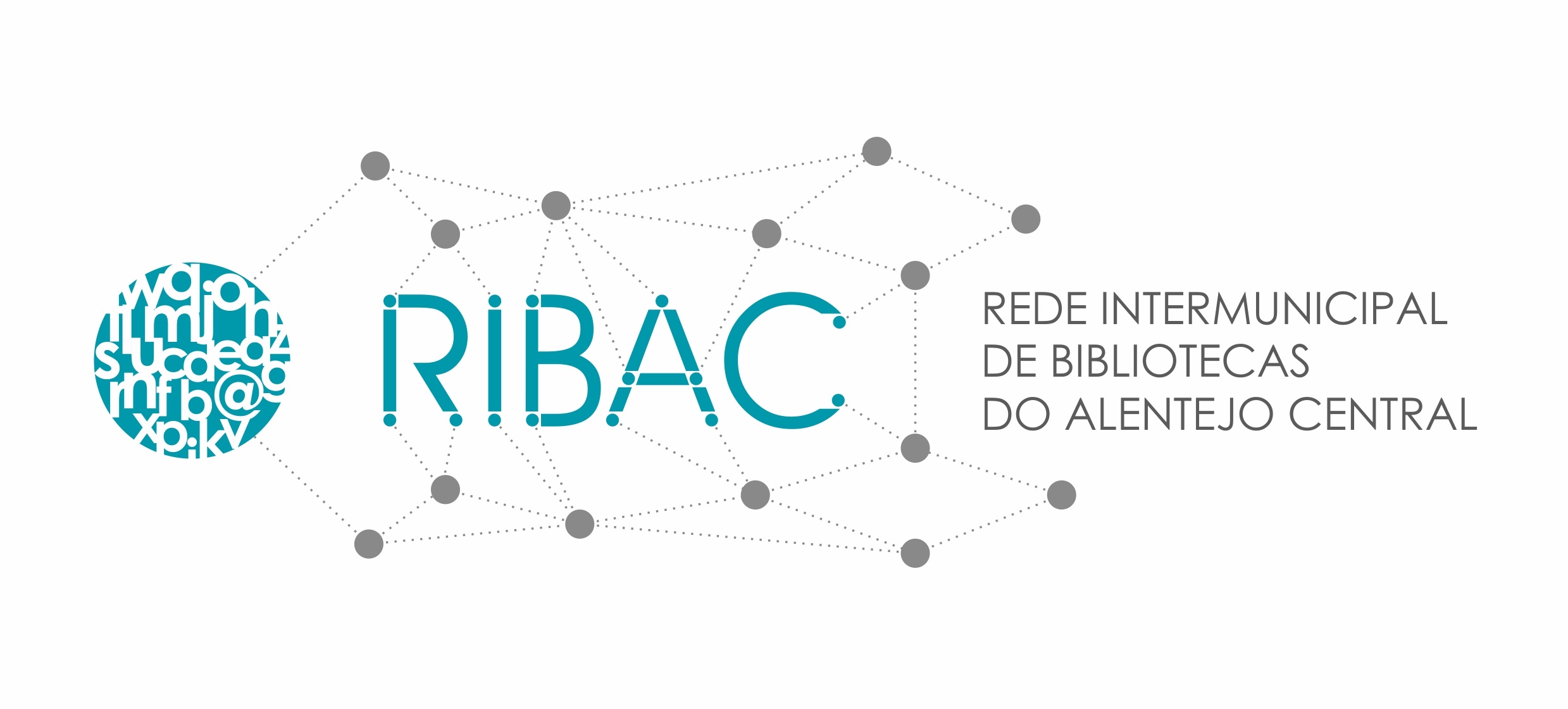 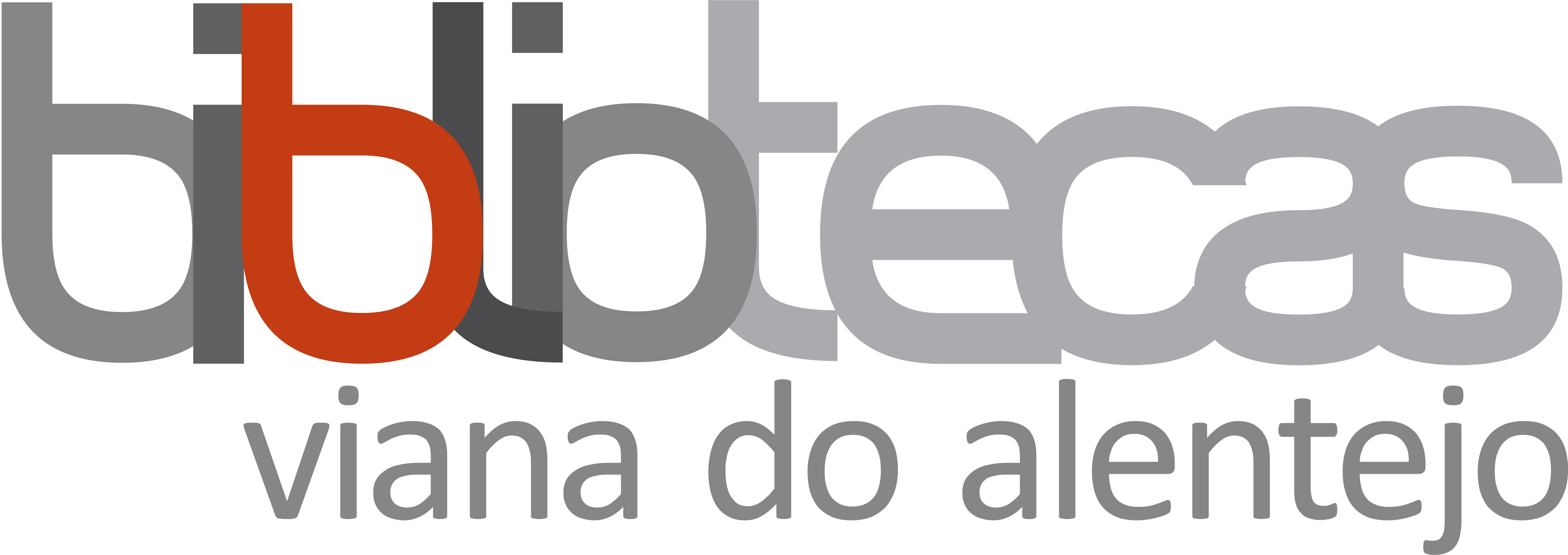 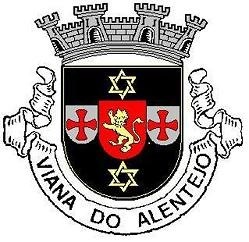 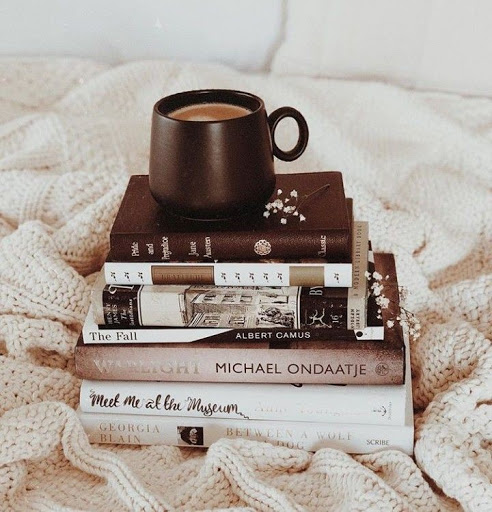 